Forest School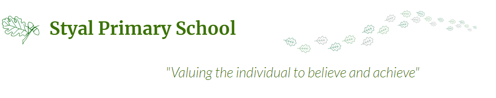 Cycle A2023 - 24Cycle A2023 - 24Cycle A2023 - 24TermKS1LKS2AutumnThe Great Fire of London / Identifying AnimalsWeaving to create buildings in the fireFire buildingBug hunt challengesAnimal footprint treasure huntsUse bug collectorsGuess the animal (laminated pictures in children’s hoods)Text: Owl BabiesThe Romans / ElectricityRoman shields – art work on the forest floorMap reading and making using the forestTreasure hunts using compass directions – hide plastic eggs filled with facts about RomansMake Roman viaducts – use guttering and a ball to challenged children to transport it from one side of the forest to another. Extend to use of water.SpringWhat’s on our Doorstep (QBM) / MaterialsShelter buildingUse magnifying glasses to look at materialsCooking on the fire or using pizza oven – bake breadNettle crispsText: The Three Little PigsVikings and Anglo Saxons / Forces and MagnetsBuild a Viking longboats from sticks on the Forest Floor Hapa Zome – use hammers to create the art effect to produce flags for a Viking longboat
file:///C:/Users/teacher/Downloads/lesson-activity-japanese-art-of-hapa-zome.pdfMap reading and making using the forestSummerAt the Seaside – Past and Present / Investigating Living ThingsUnderstand respect and care for natural environmentFood chainsLife cyclesObservational drawings of animals and plantsLiving things live in a habitatHabitat hunters
https://www.twinkl.co.uk/resource/t2-t-16723-ks2-take-it-outside-summer-habitat-hunters-activityElves / fairy gardens Letter from fairies to say their homes have blown away and can the children help to make them new onesMake own fairy wings / bows and arrowsMake hedgehog houses (saws, hammers, nails)Text: Snail Trail Text: SuperwormThe Victorians (QBM) / Investigating Living Things Design own games like the VictoriansBark rubbing – identify the tree based on the rubbingBug catchers – identify using keys and identification chartsWild weaving – make a natural loomCycle B2024 - 25Cycle B2024 - 25Cycle B2024 - 25TermKS1LKS2AutumnPigeons, Post and Phones / The Human BodyHow to communicate in Forest School Rules and keeping safeBasic map reading and making using the forestDescribe what you can see, hear and feel whilst outsideSensory inspiration
file:///C:/Users/teacher/Downloads/lesson-activity-sensory-inspiration.pdfFive senses scavenger hunt
https://www.twinkl.co.uk/resource/au-t-3745-five-senses-scavenger-hunt-worksheetFestive Star Hanging
https://www.twinkl.co.uk/resource/star-twigs-nature-mobile-craft-t-tc-1649665993Marvellous Me – nature self-portrait on forest floorThe Stone Age / Rocks and SoilsWhittling to make arrows
file:///C:/Users/teacher/Downloads/lesson-idea_a-little-whittling.pdfClay – make bowlsCharcoal paint
file:///C:/Users/teacher/Downloads/lesson-activity-charcoal-paint.pdfBuild stone age shelterFire buildingCooking
https://www.twinkl.co.uk/resource/campfire-cookbook-t-d-1626114969Natural paints and make own paint brushesText: Stone Age BoySpringArctic Adventures / SeasonsFreeze items in ice – use small hammers to smash up like Arctic explorersArctic sheltersOver the year, lie on floor and hold a frame made of sticks up towards the canopy. ‘Frame’ the seasons and what the children can seeTree treasure huntUse colour-match cards from B and Q to match leaf coloursSpringtime saunter
file:///C:/Users/teacher/Downloads/ey-and-play-idea_springtime-saunter.pdfAutumn / spring / summer scavenger hunt
Amazing Autumn Scavenger Hunt.pdfSummerTravel and Transport / PlantsFact file for plantsBudsDifferent parts of plantsBasic map reading and making using the forest Make own stick manHug a tree
file:///C:/Users/teacher/Downloads/lesson-idea-hug-a-tree.pdfJourney bracelets
https://www.twinkl.co.uk/resource/t-t-2547281-journey-bracelet-outdoor-activityText: Stick ManText: Jack and the BeanstalkMayans / PlantsFact files for plantsHow trees use animals to disperse their seedsfile:///C:/Users/teacher/Downloads/seed-dispersal-activity-cedysl.pdfTree detectives
https://www.twinkl.co.uk/resource/outdoor-explorers-uks2-summer-lesson-1-tree-detectives-t-lf-2549081Animals in UK and rainforestThe Green Man masksMayan masks Group tribal shieldsTermKS1AutumnSuperheroesScience – Animal groups and dietsMake Superhero hideoutsUse sticks to make Forest School HeroesIdentify different Forest School animals – can they group themInvestigate animals that hibernate.Texts: Percy the Park keeper A Stormy NightSpringToys Through TimeScience – MaterialMake wooden instrumentsUse natural materials to draw and paint – berries for paintWhittle wood to make brushesTexts: DoggerSummerCastlesScience – Food chainsMake shields and bow and arrowsDraw a map of Forest School – can we draw a key and think about the best way to protect it from attacks.